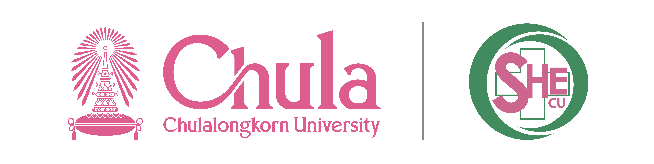 ใบลงทะเบียนผู้เข้าร่วมประชุมการตรวจติดตามระบบการบริหารจัดการความปลอดภัย อาชีวอนามัย และสภาพแวดล้อมในการทำงาน ส่วนงาน............................................ วันที่ .......................................................ณ ห้องประชุม.....................อาคาร....................................... ตรวจประเมินครั้งที่................	  ตรวจติดตาม................ชื่อ-นามสกุล(ตัวบรรจง)ตำแหน่งลงนามผู้เข้าประชุมลงนามผู้เข้าประชุมชื่อ-นามสกุล(ตัวบรรจง)ตำแหน่งเปิดการประชุมปิดการประชุม.